Российская   ФедерацияКоршуновский сельский Совет народных депутатовМихайловского района Амурской области(шестой  созыв)РЕШЕНИЕ  07.12.2020                                                                                                          № 46/118с. КоршуновкаО внесении изменений и дополнений в решение Коршуновского сельского Совета народных депутатов от 19.12.2019 г. № 34/85 «О бюджете Коршуновского сельсовета на 2020 год»На основании ст. 51-57 Устава Коршуновского сельсовета, Коршуновский сельский Совет народных депутатов	:решил:1. Внести следующие изменения и дополнения в решение Коршуновского сельского Совета  народных депутатов  от 19.12.2019г. № 34/85 «О бюджете Коршуновского сельсовета на 2020 год»:1.1. Пункт 1 изложить в следующей редакции: «Утвердить основные характеристики бюджета на 2020 год:1) прогнозируемый общий объем доходов в сумме  6843,2 тыс. рублей;2) общий объем расходов в сумме  6973,1 тыс. рублей;3) дефицит в сумме  129,9  тыс. рублей».1.2. Установить прогнозируемые объемы налоговых и неналоговых доходов бюджета и безвозмездных поступлений бюджета на 2020 год по кодам видов и подвидов доходов, изложив приложение № 1 в редакции приложения № 1 к настоящему решению1.3. Утвердить распределение бюджетных ассигнований по целевым статьям (муниципальным программам и непрограммным направлениям деятельности), группам видов расходов классификации расходов бюджета поселения на 2020 год, изложив приложение №5 в редакции приложения № 2 к настоящему решению.1.4. Утвердить ведомственную структуру расходов бюджета поселения на 2020 год (по главным распорядителям средств бюджета, по разделам, подразделам, целевым статьям (муниципальным программам и непрограммным направлениям деятельности) и группам видов расходов классификации расходов бюджета поселения), изложив приложение № 6 в редакции приложения № 3 к настоящему решению.2.   Настоящее решение вступает в силу со дня официального обнародования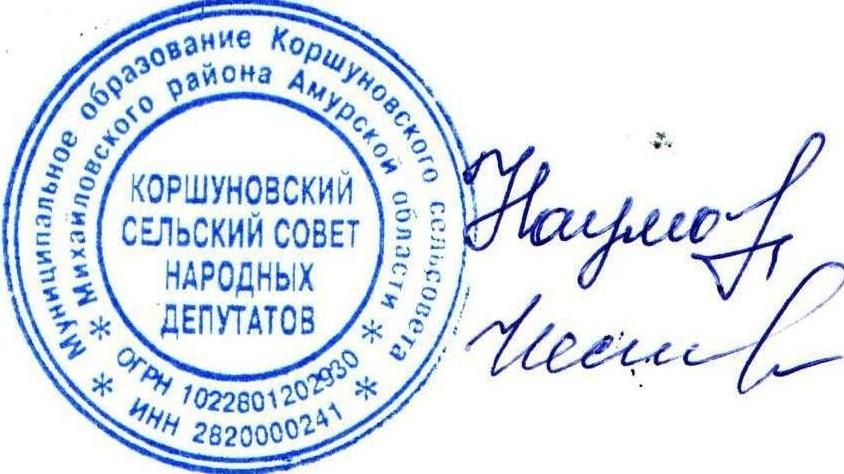 Председатель Коршуновского сельского Совета народных депутатов                                                                                                 Т.В.НаумоваГлава Коршуновского сельсовета                                                                                              О.В.НестеренкоПояснительная запискак проекту решения  Коршуновского сельского Совета народных депутатов «О внесении изменений и дополнений в решение Коршуновского сельского Совета народных депутатов от 19.12.2019 г. № 34/85 «О бюджете Коршуновского сельсовета на 2020 год»           Администрация Коршуновского сельсовета представляет проект решения о внесении изменений и дополнений в бюджет Коршуновского сельсовета на 2020 год:С учётом предоставленных изменений доходы бюджета уменьшились в целом на 56,0 тыс.рублей и составляют 6843,2 тыс.рублей, расходы в целом не изменятся и составят 6973,1 тыс. рублей, источники финансирования дефицита бюджета составят 129,9 тыс.рублей.      В доходной  части бюджета (налоговые  и неналоговые доходы), представлены следующие изменения:- по налогу на доходы физических лиц увеличены бюджетные назначения на 18,8 тыс. рублей в связи с ожидаемым поступлением налога;- по единому сельскохозяйственному налогу уменьшены назначения на 14,0 тыс. рублей, в связи с данными по прогнозу администратора - МНС;- по земельному налогу с организаций увеличены плановые бюджетные назначения на 168,5 тыс.рублей в связи с фактическим поступлением; - по доходам от продажи земельных участков, находящихся в собственности сельских поселений уменьшены бюджетные назначения на 237,5 тыс.рублей;- по платежам, взимаемым органами местного самоуправления (организациями) сельских поселений за выполнение определенных функций увеличены бюджетные назначения на 8,2 тыс. рублей в связи с фактическим поступлением. В расходной части бюджета предлагаются следующие изменения:В связи с отсутствием бюджетных обязательств уменьшены ассигнования:- по подразделу 0113 «Другие общегосударственные вопросы» по муниципальной программе «Противодействие экстремизму и профилактика терроризма на территории Коршуновского сельсовета на 2018-2020 годы»  на 1,5 тыс. рублей;- по подразделу 0503 «Благоустройство» по муниципальной программе «Обеспечение первичных мер пожарной безопасности на территории Коршуновского сельсовета на 2016-2018 годы» на 18,0 тыс. рублей. Одновременно увеличены ассигнования: - по подразделу 0503 «Благоустройство»  в области не программных расходов в сумме 9,5 тыс. рублей, из них 5,1 тыс. рублей – на оплату поступившего исполнительного листа за вывоз твердых коммунальных отходов в 2019 году, и 4,4 тыс. рублей – на оплату пени, госпошлины;- по подразделу 0801 «Культура» по муниципальной программе «Развитие и сохранение культуры и искусства в Коршуновском сельсовете на 2017-2021 годы» в сумме 10,0 тыс. рублей на подвоз и установку елки на территории села.          В связи с указанными изменениями внесены соответствующие изменения в текстовые пункты и приложения к решению о бюджете.          Дефицит бюджета увеличился и составляет 129,9 тыс.рублей, что соответствует требованиям абз.3 п.3 ст. 92.1 Бюджетного кодекса Российской Федерации.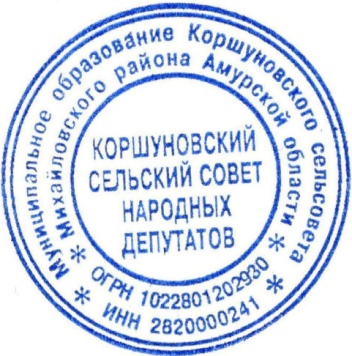 Приложение № 1 к решению Коршуновского сельского Совета народных депутатов от 07.12.2020г. № 46/118Приложение № 1 к решению Коршуновского сельского Совета народных депутатов от 07.12.2020г. № 46/118Прогнозируемые объемы налоговых и неналоговых доходов бюджета и безвозмездных поступлений бюджета на 2020 год по кодам видов и подвидов доходов Коршуновского сельсовета Прогнозируемые объемы налоговых и неналоговых доходов бюджета и безвозмездных поступлений бюджета на 2020 год по кодам видов и подвидов доходов Коршуновского сельсовета Прогнозируемые объемы налоговых и неналоговых доходов бюджета и безвозмездных поступлений бюджета на 2020 год по кодам видов и подвидов доходов Коршуновского сельсовета Прогнозируемые объемы налоговых и неналоговых доходов бюджета и безвозмездных поступлений бюджета на 2020 год по кодам видов и подвидов доходов Коршуновского сельсовета (тыс.руб.)Код Наименование кода поступлений в бюджет доходовСуммаСуммаКод Наименование кода поступлений в бюджет доходовСуммаСумма12331 00 00000 00 0000 000НАЛОГОВЫЕ И НЕНАЛОГОВЫЕ ДОХОДЫ2432,52432,51 01 00000 00 0000 000НАЛОГИ НА ПРИБЫЛЬ,ДОХОДЫ447,8447,81 01 02000 01 0000 110Налог на доходы физических лиц447,8447,81 06 00000 00 0000 000НАЛОГИ НА ИМУЩЕСТВО881,5881,51 06 01030 10 0000 110Налог на имущество физических лиц, взимаемый по ставкам, применяемым к объектам налогообложения, расположенным в границах  сельских поселений33,033,01 06 06033 10 0000 110Земельный налог с организаций, обладающих земельным участком, расположенным в границах сельских поселений510,5510,51 06 06043 10 0000 110Земельный налог с физических лиц, обладающих земельным участком, расположенным в границах сельских поселений338,0338,01 08 00000 00 0000 000 ГОСУДАРСТВЕННАЯ ПОШЛИНА1,01,01 08 04020 01 1000 110Государственная пошлина за совершение нотариальных действий должностными лицами органов местного самоуправления, уполномо-ченными в соответствии с законодательными актами Российской Федерации на совершение нотариальных действий (сумма платежа (перерасчеты, недоимка и задолженность по соответствующему платежу, в том числе по отмененному)1,01,01 11 00000 00 0000 000ДОХОДЫ ОТ ИСПОЛЬЗОВАНИЯ ИМУЩЕСТВА, НАХОДЯЩЕГОСЯ В ГОСУДАРСТВЕННОЙ И МУНИЦИПАЛЬНОЙ СОБСТВЕННОСТИ960,3960,31 11 05025 10 0000 120Доходы, получаемые в виде арендной платы, а также средства от продажи права на заключение   договоров аренды за земли, находящиеся в собственности сельских поселений (за исключением земельных участков муниципальных бюджетных и автономных учреждений) 883,9883,91 11 09045 10  0000 120Прочие поступления от использования имущества, находящегося в собственности сельских поселений (за исключением имущества муниципальных бюджетных и автономных учреждений, а также имущества муниципальных унитарных предприятий, в том числе казенных)76,476,41 14 00000 00  0000 000ДОХОДЫ ОТ ПРОДАЖИ МАТЕРИАЛЬНЫХ  И  НЕМАТЕРИАЛЬНЫХ  АКТИВОВ123,7123,71 14 02053 10 0000 410Доходы от реализации иного имущества, находящегося в собственности сельских поселений (за исключением имущества муниципальных автономных учреждений, а также имущества муниципальных бюджетных и унитарных предприятий, в том числе казенных), в части реализации основных средств по указанному имуществу1 14 06025 10 0000 430Доходы от продажи земельных участков, находящихся в собственности сельских поселений (за исключением земельных участков муниципальных бюджетных и автономных учреждений)123,7123,71 15 00000 00 0000 000АДМИНИСТРАТИВНЫЕ ПЛАТЕЖИ И СБОРЫ12,212,21 15  02050 10 0000 140Платежи, взимаемые органами местного самоуправления (организациями) сельских поселений  за выполнение определенных функций12,212,21 16 00000 00 0000 000ШТРАФЫ, САНКЦИИ, ВОЗМЕЩЕНИЕ УЩЕРБА6,06,01 16 07090 10 0000 140Иные штрафы, неустойки, пени, уплаченные в соответствии с законом или договором в случае неисполнения или ненадлежащего исполнения обязательств перед муниципальным органом, (муниципальным казенным учреждением) сельского поселения6,06,02 00 00000 00 0000 000БЕЗВОЗМЕЗДНЫЕ ПОСТУПЛЕНИЯ4410,74410,72 02 00000 00 0000 000Безвозмездные поступления от других бюджетов бюджетной системы Российской Федерации4410,74410,72 02 10000 00 0000 150Дотации бюджетам бюджетной системы Российской Федерации1501,01501,02 02 16001 00 0000 150Дотации на выравнивание бюджетной обеспеченности из бюджетов муниципальных районов, городских округов с внутригородским делением1501,01501,02 02 16001 10 0000 150Дотации  бюджетам сельских поселений на выравнивание бюджетной обеспеченности из бюджетов муниципальных районов1501,01501,02 02 20000 00 0000 150Прочие субсидии бюджетам поселений1756,61756,62 02 29999 10 0000 150Прочие субсидии бюджетам сельских поселений1756,61756,62 02 30000 00 0000 150Субвенции бюджетам бюджетной системы Российской Федерации120,1120,12 02 35118 10 0000 150Субвенции бюджетам сельских поселений на осуществление первичного воинского учета на территориях, где отсутствуют военные комиссариаты120,1120,12 02 40000 00 0000 150Иные межбюджетные трансферты103310332 02 40014 10 0000 150Межбюджетные трансферты, передаваемые бюджетам сельских поселений из бюджетов муниципальных районов на осуществление части полномочий по решению вопросов местного значения в соответствии с заключенными соглашениями322,1322,12 02 49999 10 0000 150Прочие межбюджетные трансферты, передаваемые бюджетам сельских поселений710,9710,9ИТОГО ДОХОДОВИТОГО ДОХОДОВ6843,26843,2              Приложение №5 к решению                                                      Коршуновского сельского            Совета народных депутатов             от 07.12.2020 № 46/118              Приложение №5 к решению                                                      Коршуновского сельского            Совета народных депутатов             от 07.12.2020 № 46/118              Приложение №5 к решению                                                      Коршуновского сельского            Совета народных депутатов             от 07.12.2020 № 46/118              Приложение №5 к решению                                                      Коршуновского сельского            Совета народных депутатов             от 07.12.2020 № 46/118              Приложение №5 к решению                                                      Коршуновского сельского            Совета народных депутатов             от 07.12.2020 № 46/118              Приложение №5 к решению                                                      Коршуновского сельского            Совета народных депутатов             от 07.12.2020 № 46/118              Приложение №5 к решению                                                      Коршуновского сельского            Совета народных депутатов             от 07.12.2020 № 46/118              Приложение №5 к решению                                                      Коршуновского сельского            Совета народных депутатов             от 07.12.2020 № 46/118              Приложение №5 к решению                                                      Коршуновского сельского            Совета народных депутатов             от 07.12.2020 № 46/118              Приложение №5 к решению                                                      Коршуновского сельского            Совета народных депутатов             от 07.12.2020 № 46/118              Приложение №5 к решению                                                      Коршуновского сельского            Совета народных депутатов             от 07.12.2020 № 46/118              Приложение №5 к решению                                                      Коршуновского сельского            Совета народных депутатов             от 07.12.2020 № 46/118              Приложение №5 к решению                                                      Коршуновского сельского            Совета народных депутатов             от 07.12.2020 № 46/118              Приложение №5 к решению                                                      Коршуновского сельского            Совета народных депутатов             от 07.12.2020 № 46/118              Приложение №5 к решению                                                      Коршуновского сельского            Совета народных депутатов             от 07.12.2020 № 46/118              Приложение №5 к решению                                                      Коршуновского сельского            Совета народных депутатов             от 07.12.2020 № 46/118              Приложение №5 к решению                                                      Коршуновского сельского            Совета народных депутатов             от 07.12.2020 № 46/118              Приложение №5 к решению                                                      Коршуновского сельского            Совета народных депутатов             от 07.12.2020 № 46/118              Приложение №5 к решению                                                      Коршуновского сельского            Совета народных депутатов             от 07.12.2020 № 46/118              Приложение №5 к решению                                                      Коршуновского сельского            Совета народных депутатов             от 07.12.2020 № 46/118              Приложение №5 к решению                                                      Коршуновского сельского            Совета народных депутатов             от 07.12.2020 № 46/118              Приложение №5 к решению                                                      Коршуновского сельского            Совета народных депутатов             от 07.12.2020 № 46/118              Приложение №5 к решению                                                      Коршуновского сельского            Совета народных депутатов             от 07.12.2020 № 46/118              Приложение №5 к решению                                                      Коршуновского сельского            Совета народных депутатов             от 07.12.2020 № 46/118              Приложение №5 к решению                                                      Коршуновского сельского            Совета народных депутатов             от 07.12.2020 № 46/118              Приложение №5 к решению                                                      Коршуновского сельского            Совета народных депутатов             от 07.12.2020 № 46/118              Приложение №5 к решению                                                      Коршуновского сельского            Совета народных депутатов             от 07.12.2020 № 46/118Распределение бюджетных ассигнований по целевым статьям (муниципальным  программам и непрограммным направлениям деятельности), группам видов расходов классификации расходов  бюджета Коршуновского сельсовета на 2020 годРаспределение бюджетных ассигнований по целевым статьям (муниципальным  программам и непрограммным направлениям деятельности), группам видов расходов классификации расходов  бюджета Коршуновского сельсовета на 2020 годРаспределение бюджетных ассигнований по целевым статьям (муниципальным  программам и непрограммным направлениям деятельности), группам видов расходов классификации расходов  бюджета Коршуновского сельсовета на 2020 годРаспределение бюджетных ассигнований по целевым статьям (муниципальным  программам и непрограммным направлениям деятельности), группам видов расходов классификации расходов  бюджета Коршуновского сельсовета на 2020 годРаспределение бюджетных ассигнований по целевым статьям (муниципальным  программам и непрограммным направлениям деятельности), группам видов расходов классификации расходов  бюджета Коршуновского сельсовета на 2020 годРаспределение бюджетных ассигнований по целевым статьям (муниципальным  программам и непрограммным направлениям деятельности), группам видов расходов классификации расходов  бюджета Коршуновского сельсовета на 2020 годРаспределение бюджетных ассигнований по целевым статьям (муниципальным  программам и непрограммным направлениям деятельности), группам видов расходов классификации расходов  бюджета Коршуновского сельсовета на 2020 годРаспределение бюджетных ассигнований по целевым статьям (муниципальным  программам и непрограммным направлениям деятельности), группам видов расходов классификации расходов  бюджета Коршуновского сельсовета на 2020 годРаспределение бюджетных ассигнований по целевым статьям (муниципальным  программам и непрограммным направлениям деятельности), группам видов расходов классификации расходов  бюджета Коршуновского сельсовета на 2020 годРаспределение бюджетных ассигнований по целевым статьям (муниципальным  программам и непрограммным направлениям деятельности), группам видов расходов классификации расходов  бюджета Коршуновского сельсовета на 2020 год(тыс.рублей)(тыс.рублей)(тыс.рублей)(тыс.рублей)(тыс.рублей)(тыс.рублей)НаименованиеЦСРЦСРЦСРВРВРСуммаСуммаСуммаСуммаНаименованиеЦСРЦСРЦСРВРВРСуммаСуммаСуммаСуммаМуниципальная программа "Развитие физической культуры и спорта на территории Коршуновского сельсовета на 2019-2021 годы"22 0 00 0000022 0 00 0000022 0 00 000003,23,23,23,2Организация и проведение мероприятий по реализации муниципальной программы22 0 00 2222022 0 00 2222022 0 00 222203,23,23,23,2Закупка товаров, работ и услуг для обеспечения государственных (муниципальных) нужд22 0 00 2222022 0 00 2222022 0 00 222202002003,23,23,23,2Муниципальная программа "Обеспечение первичных мер пожарной безопасности на территории Коршуновского сельсовета на 2019-2021 годы"23 0 00 0000023 0 00 0000023 0 00 0000073,473,473,473,4Организация и проведение мероприятий по реализации муниципальной программы23 0 00 2222023 0 00 2222023 0 00 2222073,473,473,473,4Закупка товаров, работ и услуг для обеспечения государственных (муниципальных) нужд23 0 00 2222023 0 00 2222023 0 00 2222020020073,473,473,473,4Муниципальная программа "Дорожная деятельность в отношении автомобильных дорог местного значения в границах населенных пунктов Коршуновского сельсовета, а также осуществление дорожной деятельности в соответствии с законодательством Российской Федерации  на  2019-2021 годы"24 0 00 0000024 0 00 0000024 0 00 00000320,1320,1320,1320,1Финансовое обеспечение переданных полномочий в области дорожной деятельности24 0 00 0724024 0 00 0724024 0 00 07240320,1320,1320,1320,1Закупка товаров, работ и услуг для обеспечения государственных (муниципальных) нужд24 0 00 0724024 0 00 0724024 0 00 07240200200320,1320,1320,1320,1Муниципальная программа "Охрана окружающей среды и рациональное природопользование на территории Коршуновского сельсовета на 2019-2021 годы"26 0 00 0000026 0 00 0000026 0 00 0000010,010,010,010,0Организация и проведение мероприятий по реализации муниципальной программы26 0 00 2222026 0 00 2222026 0 00 2222010,010,010,010,0Закупка товаров, работ и услуг для обеспечения государственных (муниципальных) нужд26 0 00 2222026 0 00 2222026 0 00 2222020020010,010,010,010,0Муниципальная программа  «Энергосбережение и повышение энергетической эффективности на территории Коршуновского сельсовета на 2020-2022 годы»28 0 00 0000028 0 00 0000028 0 00 00000288,0288,0288,0288,0Организация и проведение мероприятий по реализации муниципальной программы28 0 00 2222028 0 00 2222028 0 00 22220288,0288,0288,0288,0Закупка товаров, работ и услуг для обеспечения государственных (муниципальных) нужд28 0 00 2222028 0 00 2222028 0 00 22220200200288,0288,0288,0288,0Муниципальная программа "Развитие и сохранение культуры и искусства в Коршуновском сельсовете на 2017-2021 годы"30 0 00 0000030 0 00 0000030 0 00 0000020,020,020,020,0Подпрограмма "Народное творчество и культурно-досуговая деятельность"30 1 00 0000030 1 00 0000030 1 00 0000020,020,020,020,0Организация и проведение мероприятий по реализации муниципальной программы30 1 00 2222030 1 00 2222030 1 00 2222020,020,020,020,0Закупка товаров, работ и услуг для обеспечения государственных (муниципальных) нужд30 1 00 2222030 1 00 2222030 1 00 2222020020020,020,020,020,0Муниципальная программа  «Противодействие незаконному  обороту наркотических средств, профилактика наркомании  на территории Коршуновского сельсовета на 2019-2021 годы»33 0 00 0000033 0 00 0000033 0 00 0000020,020,020,020,0Организация и проведение мероприятий по реализации муниципальной программы33 0 00 2222033 0 00 2222033 0 00 2222020,020,020,020,0Закупка товаров, работ и услуг для обеспечения государственных (муниципальных) нужд33 0 00 2222033 0 00 2222033 0 00 2222020020020,020,020,020,0Непрограммные расходы88 0 00 0000088 0 00 0000088 0 00 000006 238,46 238,46 238,46 238,4Непрограммные расходы88 8 00 0000088 8 00 0000088 8 00 000006 238,46 238,46 238,46 238,4Глава муниципального образования88 8 00 0203088 8 00 0203088 8 00 02030736,4736,4736,4736,4Расходы на выплаты персоналу в целях обеспечения выполнения функций государственными (муниципальными) органами, казенными учреждениями, органами управления государственными внебюджетными фондами88 8 00 0203088 8 00 0203088 8 00 02030100100736,4736,4736,4736,4Содержание органов местного самоуправления88 8 00 0204088 8 00 0204088 8 00 020401 578,21 578,21 578,21 578,2Расходы на выплаты персоналу в целях обеспечения выполнения функций государственными (муниципальными) органами, казенными учреждениями, органами управления государственными внебюджетными фондами88 8 00 0204088 8 00 0204088 8 00 020401001001 243,61 243,61 243,61 243,6Закупка товаров, работ и услуг для обеспечения государственных (муниципальных) нужд88 8 00 0204088 8 00 0204088 8 00 02040200200332,4332,4332,4332,4Иные бюджетные ассигнования88 8 00 0204088 8 00 0204088 8 00 020408008002,22,22,22,2Мероприятия по предупреждению и ликвидации последствий чрезвычайных ситуаций в границах поселения88 8 00 0218088 8 00 0218088 8 00 021801,01,01,01,0Закупка товаров, работ и услуг для обеспечения государственных (муниципальных) нужд88 8 00 0218088 8 00 0218088 8 00 021802002001,01,01,01,0Мероприятия в области архитектуры и градостроения88 8 00 0338088 8 00 0338088 8 00 0338075,075,075,075,0Закупка товаров, работ и услуг для обеспечения государственных (муниципальных) нужд88 8 00 0338088 8 00 0338088 8 00 0338020020075,075,075,075,0Мероприятия по землеустройству и землепользованию88 8 00 0340088 8 00 0340088 8 00 0340056,056,056,056,0Закупка товаров, работ и услуг для обеспечения государственных (муниципальных) нужд88 8 00 0340088 8 00 0340088 8 00 0340020020056,056,056,056,0Финансовое обеспечение переданных поселениям полномочия по подготовке и утверждению генеральных планов поселения, правил землепользования и застройки, утверждение подготовленной на основе генеральных планов поселения документации по планировке территории88 8 00 0342088 8 00 0342088 8 00 034202,02,02,02,0Закупка товаров, работ и услуг для обеспечения государственных (муниципальных) нужд88 8 00 0342088 8 00 0342088 8 00 034202002002,02,02,02,0Доплаты к пенсиям муниципальных служащих88 8 00 0491088 8 00 0491088 8 00 0491040,640,640,640,6Социальное обеспечение и иные выплаты населению88 8 00 0491088 8 00 0491088 8 00 0491030030040,640,640,640,6Мероприятия в области коммунального хозяйства88 8 00 0351088 8 00 0351088 8 00 03510126,5126,5126,5126,5Закупка товаров, работ и услуг для обеспечения государственных (муниципальных) нужд88 8 00 0351088 8 00 0351088 8 00 03510200200100,0100,0100,0100,0Иные бюджетные ассигнования88 8 00 0351088 8 00 0351088 8 00 0351080080026,526,526,526,5Обеспечение осуществления части полномочий поселений по организации исполнения бюджета и ведение бухгалтерского учета 88 8 00 0501088 8 00 0501088 8 00 05010620,8620,8620,8620,8Межбюджетные трансферты88 8 00 0501088 8 00 0501088 8 00 05010500500620,8620,8620,8620,8Обеспечение осуществления части полномочий поселений по распоряжению имуществом, находящегося в муниципальной собственности 88 8 00 0504088 8 00 0504088 8 00 0504062,062,062,062,0Межбюджетные трансферты88 8 00 0504088 8 00 0504088 8 00 0504050050062,062,062,062,0Обеспечение осуществления части полномочий поселений  в области регулирования тарифов и установления нормативов коммунальных услуг 88 8 00 0505088 8 00 0505088 8 00 0505020,620,620,620,6Межбюджетные трансферты88 8 00 0505088 8 00 0505088 8 00 0505050050020,620,620,620,6Обеспечение осуществления части полномочий поселений  контрольно - счетного органа 88 8 00 0507088 8 00 0507088 8 00 0507011,711,711,711,7Межбюджетные трансферты88 8 00 0507088 8 00 0507088 8 00 0507050050011,711,711,711,7Обеспечение осуществления части полномочий поселений по муниципальному жилищному контролю88 8 00 0508088 8 00 0508088 8 00 0508011,911,911,911,9Межбюджетные трансферты88 8 00 0508088 8 00 0508088 8 00 0508050050011,911,911,911,9Обеспечение осуществления части полномочий поселений  по созданию условий для организации досуга и обеспечения жителей поселения услугами организаций культуры 88 8 00 0509088 8 00 0509088 8 00 05090603,3603,3603,3603,3Межбюджетные трансферты88 8 00 0509088 8 00 0509088 8 00 05090500500603,3603,3603,3603,3Мероприятия по благоустройству поселений88 8 00 0605088 8 00 0605088 8 00 0605092,292,292,292,2Закупка товаров, работ и услуг для обеспечения государственных (муниципальных) нужд88 8 00 0605088 8 00 0605088 8 00 0605020020087,887,887,887,8Иные бюджетные ассигнования88 8 00 0605088 8 00 0605088 8 00 060508008004,44,44,44,4Уничтожение сырьевой базы, являющейся производной для изготовления наркотиков88 8 00 0704088 8 00 0704088 8 00 0704017,817,817,817,8Закупка товаров, работ и услуг для обеспечения государственных (муниципальных) нужд88 8 00 0704088 8 00 0704088 8 00 0704020020017,817,817,817,8Резервные фонды местных администраций88 8 00 0715088 8 00 0715088 8 00 071503,03,03,03,0Иные бюджетные ассигнования88 8 00 0715088 8 00 0715088 8 00 071508008003,03,03,03,0Мероприятия в области культуры88 8 00 0801088 8 00 0801088 8 00 0801013,813,813,813,8Закупка товаров, работ и услуг для обеспечения государственных (муниципальных) нужд88 8 00 0801088 8 00 0801088 8 00 0801080080013,813,813,813,8Решение прочих вопросов, связанных с муниципальным управлением88 8 00 0904088 8 00 0904088 8 00 09040215,7215,7215,7215,7Закупка товаров, работ и услуг для обеспечения государственных (муниципальных) нужд88 8 00 0904088 8 00 0904088 8 00 09040200200204,2204,2204,2204,2Иные бюджетные ассигнования88 8 00 0904088 8 00 0904088 8 00 0904080080011,511,511,511,5Осуществление первичного воинского учета на территориях, где отсутствуют военные комиссариаты88 8 00 5118088 8 00 5118088 8 00 51180120,1120,1120,1120,1Расходы на выплату персоналу в целях обеспечения выполнения функций государственными (муниципальными) органами, казенными учреждениями, органами управления государственными внебюджетными фондами 88 8 00 5118088 8 00 5118088 8 00 51180100100102,1102,1102,1102,1Закупка товаров, работ и услуг для обеспечения государственных (муниципальных) нужд88 8 00 5118088 8 00 5118088 8 00 5118020020018,018,018,018,0Расходы направленные на модернизацию коммунальной инфраструктуры88 8 00 S740088 8 00 S740088 8 00 S74001 829,81 829,81 829,81 829,8Закупка товаров, работ и услуг для обеспечения государственных (муниципальных) нужд88 8 00 S740088 8 00 S740088 8 00 S74002002001 829,81 829,81 829,81 829,8ВСЕГО6 973,16 973,16 973,16 973,1          Приложение № 6 к решению        Коршуновского сельского         Совета  народных депутатов    от 07.12.2020г. № 46/118          Приложение № 6 к решению        Коршуновского сельского         Совета  народных депутатов    от 07.12.2020г. № 46/118          Приложение № 6 к решению        Коршуновского сельского         Совета  народных депутатов    от 07.12.2020г. № 46/118          Приложение № 6 к решению        Коршуновского сельского         Совета  народных депутатов    от 07.12.2020г. № 46/118          Приложение № 6 к решению        Коршуновского сельского         Совета  народных депутатов    от 07.12.2020г. № 46/118          Приложение № 6 к решению        Коршуновского сельского         Совета  народных депутатов    от 07.12.2020г. № 46/118          Приложение № 6 к решению        Коршуновского сельского         Совета  народных депутатов    от 07.12.2020г. № 46/118          Приложение № 6 к решению        Коршуновского сельского         Совета  народных депутатов    от 07.12.2020г. № 46/118Ведомственная структура расходов бюджета Коршуновского сельсовета на 2020 годВедомственная структура расходов бюджета Коршуновского сельсовета на 2020 годВедомственная структура расходов бюджета Коршуновского сельсовета на 2020 годВедомственная структура расходов бюджета Коршуновского сельсовета на 2020 годВедомственная структура расходов бюджета Коршуновского сельсовета на 2020 годВедомственная структура расходов бюджета Коршуновского сельсовета на 2020 годВедомственная структура расходов бюджета Коршуновского сельсовета на 2020 годВедомственная структура расходов бюджета Коршуновского сельсовета на 2020 годВедомственная структура расходов бюджета Коршуновского сельсовета на 2020 годНаименованиеГРБСРзПРПРЦСРЦСРВРСумма, тыс.рублейАдминистрация Коршуновского сельсовета0146973,1Общегосударственные вопросы01401003255,9Функционирование высшего должностного лица субъекта Российской Федерации и муниципального образования014010001020102736,4Непрограммные расходы01401000102010288 0 00 0000088 0 00 00000736,4Непрограммные расходы01401000102010288 8 00 0000088 8 00 00000736,4Глава муниципального образования01401000102010288 8 00 0203088 8 00 02030736,4Расходы на выплату персоналу в целях обеспечения выполнения функций государственными (муниципальными) органами, казенными учреждениями, органами управления государственными внебюджетными фондами 01401000102010288 8 00 0203088 8 00 02030100736,4Функционирование законодательных (представительных) органов государственной власти и представительных органов муниципальных образований01401000103010311,7Непрограммные расходы01401000103010388 0 00 0000088 0 00 0000011,7Непрограммные расходы01401000103010388 8 00 0000088 8 00 0000011,7Обеспечение осуществления части полномочий поселений  контрольно - счетного органа 01401000103010388 8 00 0507088 8 00 0507011,7Межбюджетные трансферты01401000103010388 8 00 0507088 8 00 0507050011,7Функционирование Правительства Российской Федерации, высших  исполнительных органов государственной власти субъектов Российской Федерации, местных администраций0140100010401041578,2Непрограммные расходы01401000104010488 0 00 0000088 0 00 000001578,2Непрограммные расходы01401000104010488 8 00 0000088 8 00 000001578,2Содержание органов местного самоуправления01401000104010488 8 00 0204088 8 00 020401578,2Расходы на выплату персоналу в целях обеспечения выполнения функций государственными (муниципальными) органами, казенными учреждениями, органами управления государственными внебюджетными фондами 01401000104010488 8 00 0204088 8 00 020401001231,6Закупка товаров, работ и услуг для обеспечения государственных (муниципальных) нужд01401000104010488 8 00 0204088 8 00 02040200344,4Иные бюджетные ассигнования01401000104010488 8 00 0204088 8 00 020408002,2Обеспечение деятельности финансовых, налоговых и таможенных органов и органов финансового (финансово-бюджетного) надзора014010001060106620,8Непрограммные расходы01401000106010688 0 00 0000088 0 00 00000620,8Непрограммные расходы01401000106010688 8 00 0000088 8 00 00000620,8Обеспечение осуществления части полномочий поселений по организации исполнения бюджета и ведение бухгалтерского учета 01401000106010688 8 00 0501088 8 00 05010620,8Межбюджетные трансферты01401000106010688 8 00 0501088 8 00 05010500620,8Резервные фонды0140100011101113,0Непрограммные расходы01401000111011188 0 00 0000088 0 00 000003,0Непрограммные расходы01401000111011188 8 00 0000088 8 00 000003,0Резервные фонды местных администраций01401000111011188 8 00 0715088 8 00 071503,0Иные бюджетные ассигнования01401000111011188 8 00 0715088 8 00 071508003,0Другие общегосударственные вопросы014010001130113305,8Муниципальная программа "Обеспечение первичных мер пожарной безопасности на территории Коршуновского сельсовета на 2019-2021 годы"01401000113011323 0 00 0000023 0 00 0000028,1Организация и проведение мероприятий по реализации муниципальной программы01401000113011323 0 00 2222023 0 00 2222028,1Закупка товаров, работ и услуг для обеспечения государственных (муниципальных) нужд01401000113011323 0 00 2222023 0 00 2222020028,1Непрограммные расходы01401000113011388 0 00 0000088 0 00 00000277,7Непрограммные расходы01401000113011388 8 00 0000088 8 00 00000277,7Обеспечение осуществления части полномочий поселений по распоряжению имуществом, находящегося в муниципальной собственности01401000113011388 8 00 0504088 8 00 0504062,0Иные межбюджетные трансферты01401000113011388 8 00 0504088 8 00 0504054062,0Решение прочих вопросов, связанных с муниципальным управлением01401000113011388 8 00 0904088 8 00 09040215,7Закупка товаров, работ и услуг для обеспечения государственных (муниципальных) нужд01401000113011388 8 00 0904088 8 00 09040200204,2Иные бюджетные ассигнования01401000113011388 8 00 0904088 8 00 0904080011,5Национальная оборона0140200120,1Мобилизационная и вневойсковая подготовка 014020002030203120,1Непрограммные расходы01402000203020388 0 00 0000088 0 00 00000120,1Непрограммные расходы01402000203020388 8 00 0000088 8 00 00000120,1Осуществление первичного воинского учета на территориях, где отсутствуют военные комиссариаты01402000203020388 8 00 5118088 8 00 51180120,1Расходы на выплату персоналу в целях обеспечения выполнения функций государственными (муниципальными) органами, казенными учреждениями, органами управления государственными внебюджетными фондами 01402000203020388 8 00 5118088 8 00 51180100102,1Закупка товаров, работ и услуг для обеспечения государственных (муниципальных) нужд01402000203020388 8 00 5118088 8 00 5118020018,0Национальная безопасность и правоохранительная деятельность01403006,0Защита населения и территории от чрезвычайных ситуаций природного и техногенного характера, гражданская оборона0140300030903091,0Непрограммные расходы01403000309030988 0 00 0000088 0 00 000001,0Непрограммные расходы01403000309030988 8 00 0000088 8 00 000001,0Защита населения и территории от чрезвычайных ситуаций природного и техногенного характера, гражданская оборона01403000309030988 8 00 0218088 8 00 021801,0Закупка товаров, работ и услуг для обеспечения государственных (муниципальных) нужд01403000309030988 8 00 0218088 8 00 021802001,0Обеспечение пожарной безопасности0140300031003105,0Муниципальная программа "Обеспечение первичных мер пожарной безопасности на территории Коршуновского сельсовета на 2019-2021 годы"01403000310031023 0 00 0000023 0 00 000005,0Организация и проведение мероприятий по реализации муниципальной программы01403000310031023 0 00 2222023 0 00 222205,0Закупка товаров, работ и услуг для обеспечения государственных (муниципальных) нужд01403000310031023 0 00 2222023 0 00 222202005,0Национальная экономика0140400490,9Сельское хозяйство и рыболовство01404000405040537,8Муниципальная программа  «Противодействие незаконному  обороту наркотических средств, профилактика наркомании  на территории Коршуновского сельсовета на 2019-2021 годы»01404000405040533 0 00 0000033 0 00 0000020,0Организация и проведение мероприятий по реализации муниципальной программы01404000405040533 0 00 2222033 0 00 2222020,0Закупка товаров, работ и услуг для обеспечения государственных (муниципальных) нужд01404000405040533 0 00 2222033 0 00 2222020020,0Непрограммные расходы01404000405040588 0 00 0000088 0 00 0000017,8Непрограммные расходы01404000405040588 8 00 0000088 8 00 0000017,8Уничтожение сырьевой базы, являющейся производной для изготовления наркотиков 01404000405040588 8 00 0704088 8 00 0704017,8Закупка товаров, работ и услуг для обеспечения государственных (муниципальных) нужд01404000405040588 8 00 0704088 8 00 0704020017,8Дорожное хозяйство (дорожные фонды)014040004090409320,1Муниципальная программа "Дорожная деятельность в отношении автомобильных дорог местного значения в границах населенных пунктов Коршуновского сельсовета, а также осуществление дорожной деятельности в соответствии с законодательством Российской Федерации  на  2019-2021 годы"01404000409040924 0 00 0000024 0 00 00000320,1Финансовое обеспечение переданных полномочий в области дорожной деятельности01404000409040924 0 00 0724024 0 00 07240320,1Закупка товаров, работ и услуг для обеспечения государственных (муниципальных) нужд01404000409040924 0 00 0724024 0 00 07240200320,1Другие вопросы в области национальной экономики014040004120412133,0Непрограммные расходы01404000412041288 0 00 0000088 0 00 00000133,0Непрограммные расходы01404000412041288 8 00 0000088 8 00 00000133,0Мероприятия в области архитектуры и градостроения01404000412041288 8 00 0338088 8 00 0338075,0Закупка товаров, работ и услуг для обеспечения государственных (муниципальных) нужд01404000412041288 8 00 0338088 8 00 0338020075,0Мероприятия по землеустройству и землепользованию01404000412041288 8 00 0340088 8 00 0340056,0Закупка товаров, работ и услуг для обеспечения государственных (муниципальных) нужд01404000412041288 8 00 0340088 8 00 0340020056,0Финансовое обеспечение переданных поселениям полномочия по подготовке и утверждению генеральных планов поселения, правил землепользования и застройки, утверждение подготовленной на основе генеральных планов поселения документации по планировке территории00904000412041288 8 00 0342088 8 00 034202,0Закупка товаров, работ и услуг для обеспечения государственных (муниципальных) нужд00904000412041288 8 00 0342088 8 00 034202002,0Жилищно-коммунальное хозяйство01405002419,3Коммунальное хозяйство0140500050205022276,8Муниципальная программа «Энергосбережение и повышение энергетической эффективности на территории Коршуновского сельсовета на 2020-2022 годы»01405000502050228 0 00 0000028 0 00 00000288,0Организация и проведение мероприятий по реализации муниципальной программы01405000502050228 0 00 2222028 0 00 22220288,0Закупка товаров, работ и услуг для обеспечения государственных (муниципальных) нужд01405000502050228 0 00 2222028 0 00 22220200288,0Непрограммные расходы01405000502050288 0 00 0000088 0 00 000001988,8Непрограммные расходы01405000502050288 8 00 0000088 8 00 000001988,8Мероприятия в области коммунального хозяйства01405000502050288 8 00 0351088 8 00 03510126,5Закупка товаров, работ и услуг для обеспечения государственных (муниципальных) нужд01405000502050288 8 00 0351088 8 00 03510200100,0Иные бюджетные ассигнования01405000502050288 8 00 0351088 8 00 0351080026,5Обеспечение осуществления части полномочий поселени в области регулирования тарифов и установления нормативов коммунальных услуг01405000502050288 8 00 0505088 8 00 0505020,6Иные межбюджетные трансферты01405000502050288 8 00 0505088 8 00 0505054020,6Обеспечение осуществления части полномочий поселений по муниципальному жилищному контролю01405000502050288 8 00 0508088 8 00 0508011,9Иные межбюджетные трансферты01405000502050289 8 00 0508089 8 00 0508054011,9Расходы, направленные на модернизацию коммунальной инфраструктуры01405000502050288 8 00 S740088 8 00 S74001829,8Закупка товаров, работ и услуг для обеспечения государственных (муниципальных) нужд01405000502050288 8 00 S740088 8 00 S74002001829,8Благоустройство014050005030503142,5Муниципальная программа"Обеспечение первичных мер пожарной безопасности на территории Коршуновского сельсовета на 2016-2018 годы"01405000503050323 0 00 0000023 0 00 0000040,3Организация и проведение мероприятий по реализации муниципальной программы01405000503050323 0 00 2222023 0 00 2222040,3Закупка товаров, работ и услуг для обеспечения государственных (муниципальных) нужд01405000503050323 0 00 2222023 0 00 2222020040,3Муниципальная программа  "Охрана окружающей среды и рациональное природопользование на территории Коршуновского сельсовета на 2019-2021 годы"01405000503050326 0 00 0000026 0 00 0000010,0Организация и проведение мероприятий по реализации муниципальной программы01405000503050326 0 00 2222026 0 00 2222010,0Закупка товаров, работ и услуг для обеспечения государственных (муниципальных) нужд01405000503050326 0 00 2222026 0 00 2222020010,0Непрограммные расходы01405000503050388 0 00 0000088 0 00 0000092,2Непрограммные расходы01405000503050388 8 00 0000088 8 00 0000092,2Мероприятия по благоустройству поселений01405000503050388 8 00 0605088 8 00 0605092,2Закупка товаров, работ и услуг для обеспечения государственных (муниципальных) нужд01405000503050388 8 00 0605088 8 00 0605020087,8Иные бюджетные ассигнования80805000503050388 8 00 0605088 8 00 060508004,4Культура, кинематография 0140800637,1Культура014080008010801637,1Муниципальная программа "Развитие и сохранение культуры и искусства в Коршуновском сельсовете на 2017-2021 годы"01408000801080130 0 00 0000030 0 00 0000020,0Подпрограмма "Народное творчество и культурно-досуговая деятельность"01408000801080130 1 00 0000030 1 00 0000020,0Организация и проведение мероприятий по реализации муниципальной программы01408000801080130 1 00 2222030 1 00 2222020,0Закупка товаров, работ и услуг для обеспечения государственных (муниципальных) нужд01408000801080130 1 00 2222030 1 00 2222020020,0Непрограммные расходы01408000801080188 0 00 0000088 0 00 00000617,1Непрограммные расходы01408000801080188 8 00 0000088 8 00 00000617,1Обеспечение осуществления части полномочий поселений  по созданию условий для организации досуга и обеспечения жителей поселения услугами организаций культуры 01408000801080188 8 00 0509088 8 00 05090603,3Межбюджетные трансферты01408000801080188 8 00 0509088 8 00 05090500603,3Мероприятия в области культуры01408000801080188 8 00 0801088 8 00 0801013,8Иные бюджетные ассигнования01408000801080188 8 00 0801088 8 00 0801080013,8Социальная политика014100040,6Пенсионное обеспечение01410001001100140,6Непрограммные расходы01410001001100188 0 00 0000088 0 00 0000040,6Непрограммные расходы01410001001100188 8 00 0000088 8 00 0000040,6Доплаты к пенсиям муниципальных служащих01410001001100188 8 00 0491088 8 00 0491040,6Социальное обеспечение и иные выплаты населению01410001001100188 8 00 0491088 8 00 0491030040,6Физическая культура и спорт01411003,2Массовый спорт0141100110211023,2Муниципальная  программа "Развитие физической культуры и спорта на территории Коршуновского сельсовета на 2019-2021 годы"01411001102110222 0 00 0000022 0 00 000003,2Организация и проведение мероприятий по реализации муниципальной программы01411001102110222 0 00 2222022 0 00 222203,2Закупка товаров, работ и услуг для обеспечения государственных (муниципальных) нужд01411001102110222 0 00 2222022 0 00 222202003,2Приложение  к пояснительной запискеПриложение  к пояснительной запискеПриложение  к пояснительной запискеПриложение  к пояснительной запискеФункциональная классификация расходов бюджетаФункциональная классификация расходов бюджетаФункциональная классификация расходов бюджетаФункциональная классификация расходов бюджетаКоршуновского сельсовета на 2020 годКоршуновского сельсовета на 2020 годКоршуновского сельсовета на 2020 годКоршуновского сельсовета на 2020 год(тыс.рублей)Наименование     Рз     ПРСуммаОбщегосударственные вопросы01003255,9Функционирование высшего должностного лица субъекта Российской Федерации и муниципального образования0102736,4Функционирование законодательных (представительных) органов государственной власти и представительных органов муниципальных образований010311,7Функционирование Правительства Российской Федерации, высших исполнительных органов государственной власти субъектов Российской Федерации, местных администраций01041578,2Обеспечение деятельности финансовых, налоговых и таможенных органов и органов финансового (финансово-бюджетного) надзора0106620,8Резервные фонды01113,0Другие общегосударственные вопросы0113305,8Национальная оборона0200120,1Мобилизационная и вневойсковая подготовка0203120,1Национальная безопасность и правоохранительная деятельность03006,0Защита населения  и территории от чрезвычайных ситуаций природного и техногенного характера, гражданская оборона03091,0Обеспечение пожарной безопасности03105,0Национальная экономика0400490,9Сельское хозяйство и рыболовство040537,8Дорожное хозяйство (дорожные фонды)0409320,1Другие вопросы в области национальной экономики0412133,0Жилищно-коммунальное хозяйство05002419,3Коммунальное хозяйство05022276,8Благоустройство0503142,5Культура, кинематография0800637,1Культура0801637,1Социальная политика100040,6Пенсионное обеспечение100140,6Физическая культура и спорт11003,2Массовый спорт11023,2ВСЕГО  РАСХОДОВ 6973,1